The Commonwealth of MassachusettsExecutive Office of Health and Human ServicesDepartment of Public Health250 Washington Street, Boston, MA 02108-4619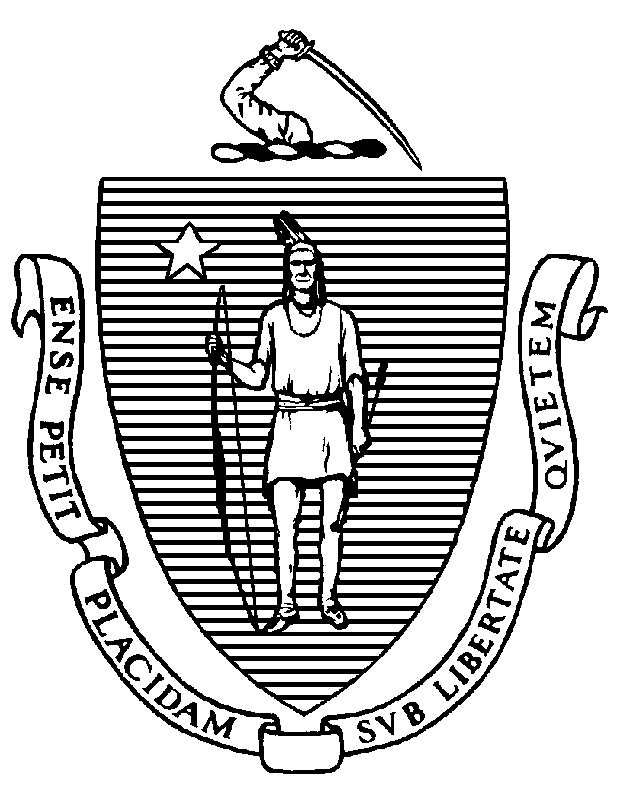 Board of Registration of Dispensing Opticians MeetingLocation: Virtual Date: October 30, 2023 Time: 10:00 AM
Cisco WebEx Meeting Information Join on your computer, mobile app or room device https://eohhs.webex.com/eohhs/j.php?MTID=m519ae3863379418e8466d7bd2369da1f Meeting Number: 2534 872 1294Password: Nhptv8AuK27Telephone Information (audio only)+1-617-315-0704 United States Toll (Boston) or+1-650-479-3208 United States TollAccess Code: 2534 872 1294Housekeepingmeeting called to orderroll call for attendanceBoard Minutespublic meeting minutes from October 4, 2023 – VOTE Board BusinessExecutive director’s reportBoard meeting schedule 2024 – VOTE Application ReviewJessica Joseph – VOTE Nicole Miller – VOTE DiscussionApprentice Optician Curriculum for On-the-Job Training & Related Technical Instruction potential revision – VOTEReynolds Community College – CEPA Request – VOTE Verification of hours form for apprentice opticiansOpen session for topics not reasonably anticipated 48 hours in advance meetingCases, Investigative Conference, Settlement Offers [Closed session pursuant to M.G.L. c. 112 §65C]: 